Žádost o aktivaci povolení vjezdu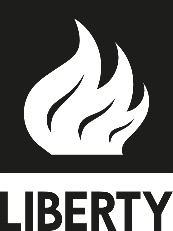 
do Areálu Liberty Ostrava a.s. pro zaměstnanceŽadatelVozidla **Schválení žádosti vedoucím zaměstnancem **** Podpisem beru na vědomí, že společnost Liberty Ostrava a.s., IČO 451 93 258 (dále Správce), jakožto správce a společnost FENIX INTERNATIONAL, spol. s r.o., IČO: 186 30 995 (dále Zpracovatel), jakožto zpracovatel, jsou oprávněni zpracovávat sdělené údaje týkající se mé osoby (dále jen „Údaje“), které jsou potřebné pro bezpečný vstup, průjezd, pohyb či řádný výkon mé činnosti v Areálu Liberty Ostrava a.s. a k evidenci osob vstupujících do tohoto Areálu (dále „Účel“). Toto zpracování je tak založeno na těchto oprávněných zájmech Správce. Osobní údaje mohou být předány třetí osobě v areálu, v jejímž zájmu bylo povolení vstupu uděleno. Zpracování bude trvat po dobu platnosti povolení a následně tři roky. Dále prohlašuji, že jsem byl seznámen s mým právem na přístup k Údajům, právem na jejich opravu, omezení zpracování, doplnění nebo výmaz a právem podat stížnost Úřadu pro ochranu osobních údajů.Současně stvrzuji správnost uvedených údajů a prohlašuji, že jsem se seznámil s dokumentem „Zásady uskutečňování vjezdů vozidel zaměstnanců“ uvedeným v příloze č. 7 organizační směrnice N-1.210 a že jeho ustanovení budu dodržovat.** Ve formuláři uvést všechna vozidla, pro která zaměstnanec požaduje oprávnění k vjezdu (např. pokud má být jedno vozidlo přidáno ke stávajícímu oprávnění k vjezdu, musí být na novém formuláři uvedeno jak stávající vozidlo, tak nově přidávané).*** Žádost schvaluje vedoucí zaměstnanec pouze v případě, kdy žadatel doposud nemá žádné povolení vjezdu. Žádost podávaná z důvodu změny vozidel se již neschvaluje.Organizační útvar / Externí firmaOrganizační útvar / Externí firmaOrganizační útvar / Externí firmaOrganizační útvar / Externí firmaOrganizační útvar / Externí firmaPříjmení, titul a jménoPříjmení, titul a jménoPříjmení, titul a jménoPříjmení, titul a jménoPříjmení, titul a jménoPodpis žadatele *Podpis žadatele *Číslo zam.Kontaktní telefonDatumRegistrační značkaTovární značkaObchodní označeníRegistrační značkaTovární značkaObchodní označení Povolení vjezdu pro služební účely (zaškrtnout při využívání vozidla pro plnění pracovních úkolů) Povolení vjezdu pro služební účely (zaškrtnout při využívání vozidla pro plnění pracovních úkolů) Povolení vjezdu pro služební účely (zaškrtnout při využívání vozidla pro plnění pracovních úkolů) Povolení vjezdu pro služební účely (zaškrtnout při využívání vozidla pro plnění pracovních úkolů) Povolení vjezdu pro služební účely (zaškrtnout při využívání vozidla pro plnění pracovních úkolů)Příjmení schvalovateleDatumRazítko a podpis schvalovatele